Keck Adaptive Optics Note XXXNear-Infrared Tip-Tilt Sensor SystemRemove/Install Cryo-Cooler Review ReportH. Rodriguez, R. Dekany, R. Smith, D. Hale, J. Fucik, J. CromerAugust 16, 2013Draft Version 0.1Document Revision HistoryOverview	The purpose of this procedure is to describe in detail the steps required to safely remove and install the cold head assembly from the Near-Infrared Tip-Tilt Sensor System (NIRTTS).Overall Components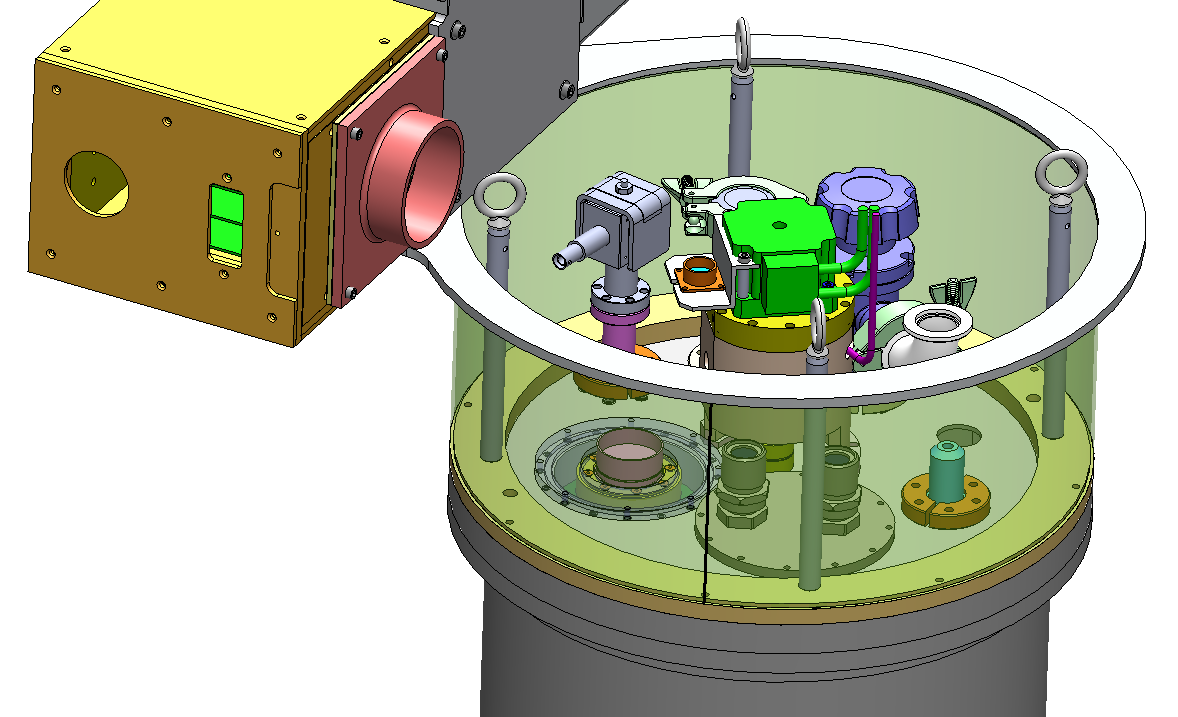 Pre-requisite:  Dewar must be at ambient pressure.Replacing or maintenance of any components inside the dewar are required to be done inside a clean room environment and follow clean room protocol.Tools Required:5/32” Extra-long T-handle hex key (23”) index pin9/64” Extra-long T-handle Hex Key (18”) cold head 3mm Extra-long T-handle hex key (12”) coupler #33/32” Extra-long T-handle hex key (18”) filter wheel pedestal3/32” allen wrench5/32” allen wrenchCCR open end wrenches (1”, 1-1/8”, 1-3/16”)Grounding strapProcedures:Remove Cryo-Cooler AssemblySend filter wheel to the home position.Disconnect cables.Disconnect the detector cable and install shorting plug.Use a grounding strap during the removal of the detector cable.Disconnect the filter wheel motor cable.Power off the filter wheel controller before disconnecting the cable.Disconnect the thermal control cable.Remove electronics.The ARC detector controller is installed onto the shroud using (4) 10-32 socket head captive screws.  Remove electronics from shroud.Insert index pin through access port.Remove the ion pump by releasing the KF16 bulkhead clamp kit.  Use 5/32” allen wrench.  Ion pump is susceptible to contaminates when exposed to the environment.  Place ion pump in an evacuated chamber after removing from the dewar. 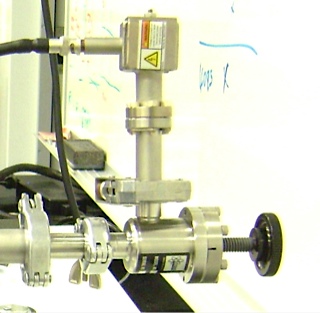 Figure 2: Ion pump connected to a KF16 valve and vacuum pump.Use index pin hex key to engage the index pin to the filter wheel.  The index pin is spring loaded, and will require a 90° turn to engage.Remove the shroud to get access to coupler #3.Remove (8) 8-32 socket head cap screws that fastens the shroud to the rear dewar cover.  Remove shroud to get access to coupler #3.  Unclamp the bottom socket head cap screw from coupler #3 using the 3mm hex key.Loosen the pedestal from the rear dewar cover.Loosen (6) 4-40 x ½” socket head cap screws that secures the pedestal to the rear dewar cover.Remove filter wheel motor assembly.Rotate ferrofluidic feed through nut.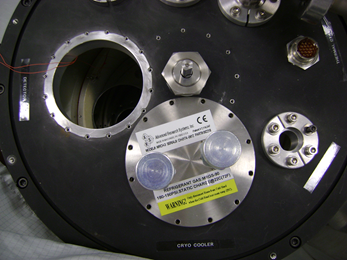 Figure 3: Position of nut before removing or installing cold head.Remove the pressure relief valve.Remove the KF16 bulkhead clamp kit for the pressure relief valve to get access to the cold head clamp fastener.Unclamp cold head from cryo cooler interface.Loosen the 8-32 x 1 ¼” socket head cap screw on the clamping linkage 4 ½ turns.  Use a 9/64” T-handle hex key wrench.Remove cold head assembly.Remove (12) 6-32 x ½” socket head cap screws on the cold head flange, and carefully pull up the cold head assembly.Disconnect K14 sensor connector.Disconnect the K14 temperature sensor that is mounted to the cold head tip at the quick disconnect connector.  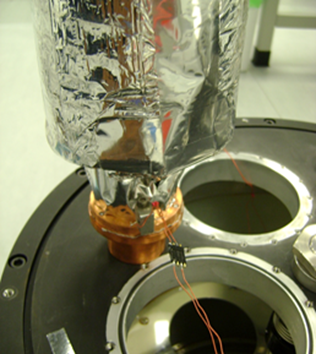 Figure 4: K14 temperature sensor quick disconnect.  Constantan wire connections are very fragile, and can easily break.Remove carbon getter and indium seal.Replace indium seal if the carbon getter is removed or if the seal is damaged.Cover the cold head port.Use 6-32 x ½” socket head cap screws to cover the hole with the cold head blank plate.Cold head removal complete.Install Cryo-Cooler AssemblyInstall carbon getter to cold head if applicable.Cut out indium seal to fit between the carbon getter and cold head tip.Fasten (5) 4-40 x ½” socket head cap screws to mount the carbon getter to the cold head tip.  Connect K14 temp sensor connectorFasten the K14 temperature sensor to the cold head tip with a 4-40 x ¾” socket head cap screw and disc belleville washer.Connect the sensor quick disconnect connector.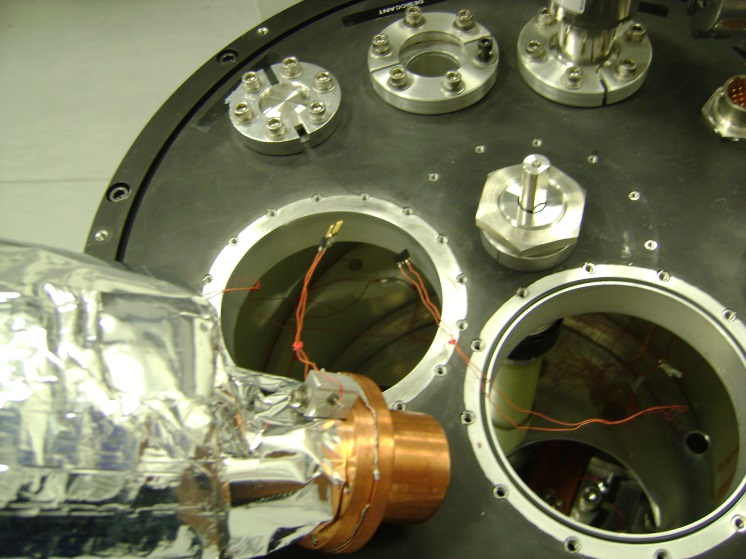 Figure 5: K14 temperature sensor mounted on cold head tip.Lower cold head assembly into the cryo-cooler interface assembly.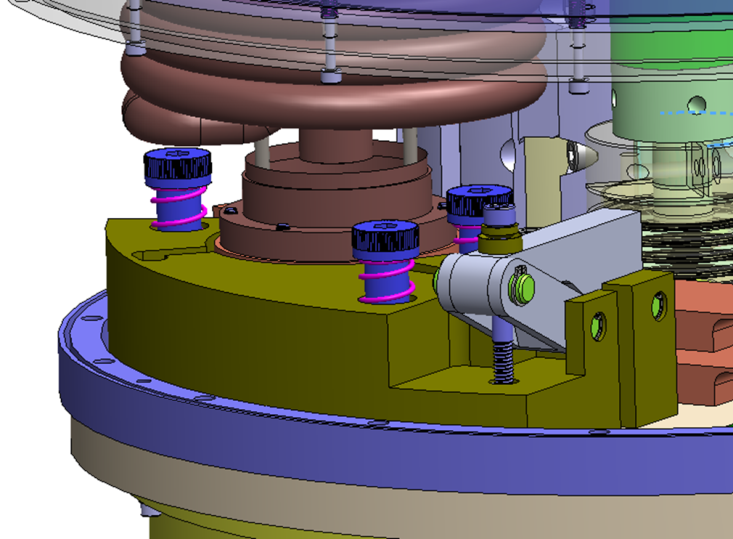 Figure 6: Cryo-Cooler Interface AssemblyFasten the (12) 6-32 x ½” socket head cap screws on the cold head to the rear dewar cover.Clamp the cold head to the cryo cooler interface.After inserting the carbon getter into the cryo-cooler interface, access the cryo-cooler clamp assembly through the pressure relief valve port.Clamp the 8-32 x 1 ¼” socket head cap screw.  Using the 9/64” T-handle hex key turn the screw 4 ½ complete turns.  Install pressure relief valveUse the KF16 bulkhead clamp kit to fasten the pressure relief valve to the rear dewar cover.  Fasten the #10 socket head cap screws with a 5/32” allen wrench.Use the 1” open end ccr wrench to tighten the ferrofluidic feed through nut.Install filter wheel motor assembly.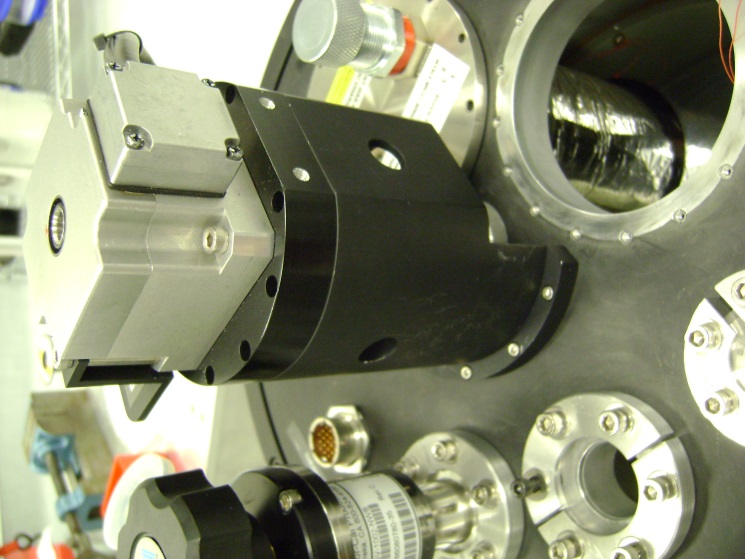 Figure 7: Filter Wheel Motor AssemblyLower coupler #3 mounted on the filter wheel motor assy. onto the ferrofluidic shaft.Home filter wheel motor encoder.Clamp coupler #3.Use the 3mm T-handle hex key to clamp coupler #3 to the ferrofluidic feed through shaft.  Release index pin.Access the filter wheel index pin through the ion pump port.  See Figure 1.  Use a 5/32” T-handle hex key to release the pin from the filter wheel.Test filter wheel for rotation. Install ion pump.The ion pump is susceptible to contaminants.   If the pump is in an evacuated environment, use nitrogen gas to pressurize pump.  Fasten the ion pump to the rear dewar cover.Use KF16 bulkhead clamp kit to secure the pump to the rear dewar cover.  Fasten the 10-32 screws with a 5/32 allen wrench.Installation of the cold head is complete.Revision NumberRevision DateSummary of ChangesAuthor0.108/07/2016first draftH. Rodriguez